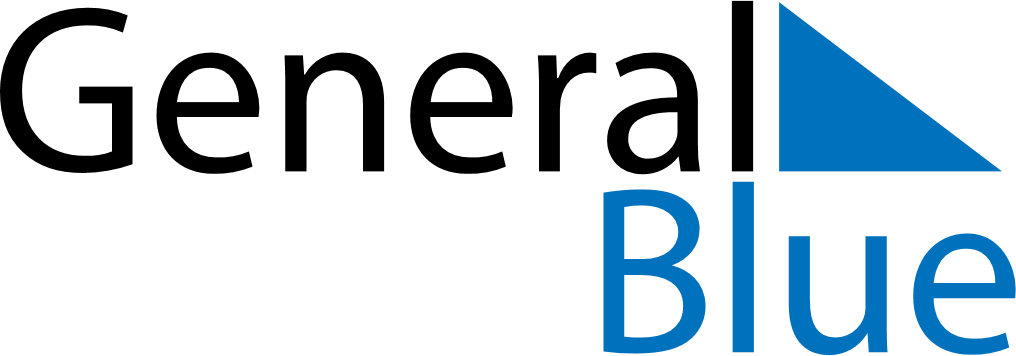 June 2028June 2028June 2028Aland IslandsAland IslandsMondayTuesdayWednesdayThursdayFridaySaturdaySunday1234Pentecost567891011Autonomy Day1213141516171819202122232425Midsummer EveMidsummer Day2627282930